Jefferson County Emergency Medical Services District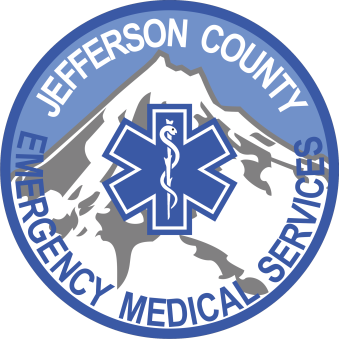 360 SW Culver Hwy, Madras, Oregon 97741Business Phone: (541) 475-7476     Fax: (541) 475-7654“We are the Warmth of Promise” Board Meeting	February 14, 2022	6:00 pmJefferson County EMS District is offering this meeting via ZOOM. Join via ZOOM:https://us02web.zoom.us/j/84586642140?pwd=UTFQR0VFeDRpQlMzSzRlbVhuU3UxQT09Passcode: 513929Call Board Meeting to OrderPledge of Allegiance Roll CallChanges/Additions to Regular AgendaBoard of Directors Consent AgendaAll matters listed within the Consent Agenda have been distributed to every member of the District Board for reading and study, are considered to be routine, and will be enacted by one motion of the Council with no separate discussions. If separate discussion is desired, that item may be removed from the Consent Agenda and placed on the Regular Agenda by request.A. Approval of January 10, 2021, Board Meeting MinutesB. Approval of payment of the bills for January 2022Public CommentsReportsChief’s ReportCOVID-19:Mask Mandate removed by March 31st, maybe soonerCOVID CountVolunteer ReportBudget ReportPersonnel Report:Old BusinessJCEMSD-JCFD#1 Coalition Working Group: Administrative move and partial staff move in March.  New Business Resolution No. 21-03 Transfer of Funds for a Staff Vehicle:Good of the Order JCEMSD-JCFD Awards Banquet: on April 22nd at the Inn of Cross Keys StationMeeting AdjournmentResponse ReportResponse ReportResponse Report20212022Total Responses for January182227     BLS Calls2140     ALS Calls8595     Specialty Care Transports1315     Driver for Air Ambulance2Non-Transport Calls6375     Agency Assist24     Agency Assist for WSF&S5     Cancellations11     Blood Draws1     Fire Standbys77     Lift Assists48     MVC-Non Injury1416     Other42     Welfare Checks2636Billable Miles1901.092383COVID-19 Inter-Facility Transports1625ProMed Membership431442December 2021Checking328,687.54Equipment Fund823,514.71Investment Pool651,644.96Total Balance1,803,847.21